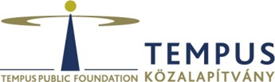 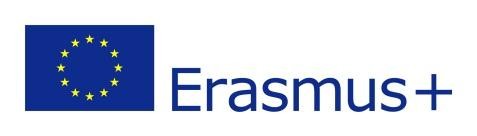 Magyar Nemzeti Iroda, Tempus KözalapítványERASMUS + PROGRAMMegerősítő nyilatkozatAlulírottként ezúton nyilatkozom, hogy a jelen kérelemben feltüntetett információk a valóságnak megfelelnek. A kérelmet a pályázatban feltüntetett partnerintézmények képviselőinek jóváhagyásával nyújtom be.(A koordinátor intézmény hivatalos képviselőjének eredeti aláírása, az eredeti támogatási szerződés aláírási jogosultságai szerint.)Hivatalos képviselő(k): …………………………………………………………… Beosztás intézményen belül: .................…………………………..……………… Aláírás helye, ideje: ………………………………………………………......……MÓDOSÍTÁSOK: BEVEZETŐA támogatási szerződés módosításait írásbeli kérelem formájában kell benyújtani, és a koordinátor intézmény hivatalos képviselőjének/képviselőinek aláírásával ellátni. A kérelmet a koordinátor intézmény Nemzeti Irodája hagyja jóvá.A módosítás csak abban az esetben lép hatályba, ha a Nemzeti iroda képviselője jóváhagyólag aláírta a jelen módosítási kérelmet.Miután az űrlap megfelelő részeit kitöltötte, kérem, nyomtassa ki, lássa el dátummal, aláírással, és küldje meg e-mailen a megfelelő kísérőlevéllel és (amennyiben szükséges) mellékletekkel ellátva a koordinátor intézmény Nemzeti Irodájához.Bármely más jellegű módosítás esetén kérjük, forduljon a Nemzeti Iroda munkatársaihoz.Támogatási szerződés száma:_______________________________________________Kérjük, vegye figyelembe, hogy:A futamidő hosszának módosítása a záró beszámoló beküldésének határidejét is módosítja, a Támogatási szerződés I.4 pontjával összhangban.Szerződésszám: Projekt címe: Magyar kordinátor intézmény neve: EredetilegIgényelt módosítás szerintProjekt futamidejének kezdete (éééé/hh/nn):Projekt futamidejének vége (éééé/hh/nn):A módosítási igény indokolása: